Publicado en Madrid el 18/03/2024 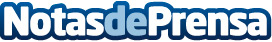 Ambiseint anuncia su estrategia empresarial 2024 y sus planes de expansiónSu previsión es crecer un mínimo de un 15% en su volumen de facturación, alcanzando 1.200.000 recargas vendidas. Una cifra que en 2023 superó el millón de unidadesDatos de contacto:Pura De ROJASALLEGRA COMUNICACION619983310Nota de prensa publicada en: https://www.notasdeprensa.es/ambiseint-anuncia-su-estrategia-empresarial Categorias: Nacional Franquicias Marketing Madrid Emprendedores Consumo Industria Otras Industrias Actualidad Empresarial http://www.notasdeprensa.es